  Mesto Nová Dubnica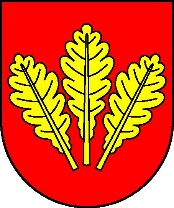       Mestský úrad, Trenčianska 45/41, 018 51  Nová DubnicaČíslo: OSO/2023		                                                                      Nová Dubnica, 22.06.2023Uznesenie  Mestského zastupiteľstva v Novej Dubnici zo dňa  21. júna  202310.	Návrh VZN č. 4/2023 o rozsahu poskytovania sociálnych služieb, o spôsobe a výške úhrad za sociálne služby v meste Nová Dubnica.U z n e s e n i e  č. 44Mestské zastupiteľstvo na základe prerokovaného materiáluA)  s c h v a ľ u j e VZN č. 4/2023 rozsahu poskytovania sociálnych služieb, o spôsobe a výške úhrad za sociálne služby v meste Nová  Dubnica s účinnosťou od 01. 08. 2023. Ing. Peter  Marušinec
                       primátor	Za správnosť:Ing. Dana Šťastnávedúca organizačno-správneho oddelenia 